Зависит ли принятие ислама от силы знамения?هل تلزم المعجزة الدخول في الإسلام؟< باللغة الروسية >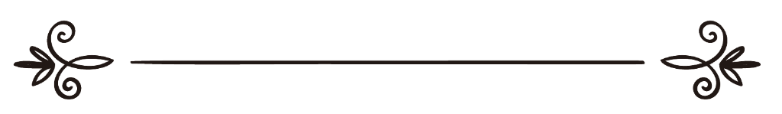 Камаль Зантكمال عبد الرحمن الظنطЗависит ли принятие ислама от силы знамения?Аллах Субханаху ва Тагаля поддержал своих пророков знамениями, но не все зависит от знамений. К сожалению, многие люди сегодня так подходят к этому вопросу: «Как я могу доказать людям ислам?» Если человек не разговаривает с намерением найти истину, не хочет верить, а просто придирается к религии, он не поверит, даже если ты принесешь ему самые большие знамения. Аллах Субханаху ва Тагаля сказал в Коране: (109). И поклялись они Аллахом - важнейшей из их клятв: если придет к ним знамение, они обязательно уверуют в него. Скажи: «Знамения - у Аллаха, но откуда вы знаете, что они уверуют, увидев это знамение?» (6:109) Вы думаете, что они уверуют? Тот, который не хочет уверовать и хочет просто спорить и придираться, отвергнет истину, даже увидев эти знамения своими глазами. Когда мы иногда разговариваем с людьми об исламе и не можем их убедить, кто-то отчаивается: «Я проиграл». А дальше - больше: сомнения в исламе. Нет, не все зависит от нас и от знамений. И тот человек, который имеет желание препираться, а не узнать истину, - этого человека трудно убедить. Аллах Субханаху ва Тагаля говорит: (59). Мы не отправили знамения только потому, что прежние поколения не уверовали в них. Мы даровали самудянам верблюдицу как наглядное знамение, но они поступили с ней несправедливо. Мы ниспосылаем Наши знамения только для устрашения. (17:59) Если все зависит от знамений, то почему самудиты, которые увидели, что верблюдица выходит из камня, не уверовали, за исключением немногих? Уверовали те, кто хотел узнать истину. И только они готовы признать истину. А того, кто не ищет в разговоре истину, невозможно убедить. Али, да будет доволен им Аллах, сказал: «Не было такого, чтобы я вел дискуссию со знающим человеком и не победил, и не было такого, чтобы я победил, когда вел дискуссию с неграмотным человеком». Как победить того, кто не имеет никаких принципов, правил познания истины? Поэтому иногда, когда мы призываем людей к исламу и не находим тот положительный результат, к которому мы стремимся, это может быть по причине того, что наш собеседник не желает знать и следовать за истиной. И не надо отчаиваться, когда мы видим, что не можем победить в дискуссии. И были такие люди, которые не уверовали, даже увидев такое знамение, как верблюдица, выходящая из камня. 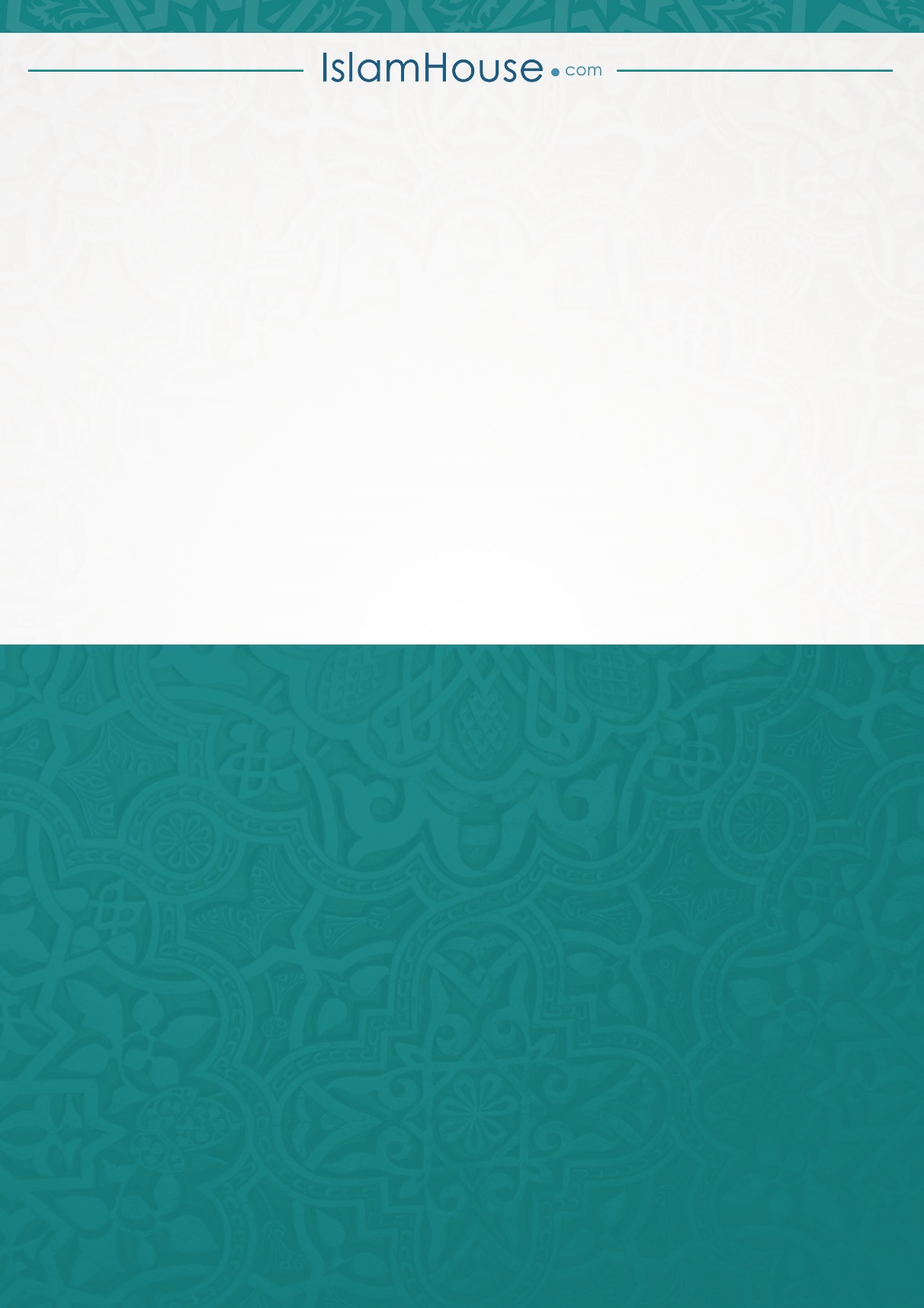 